محورهای فراخوان فناوری های نوین آموزش و شبیه سازها در آموزش علوم پزشکی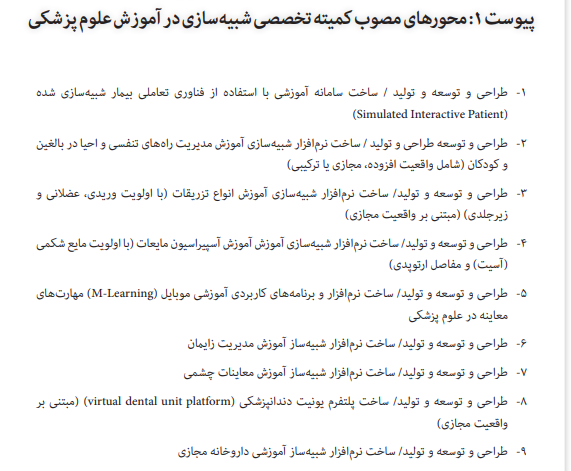 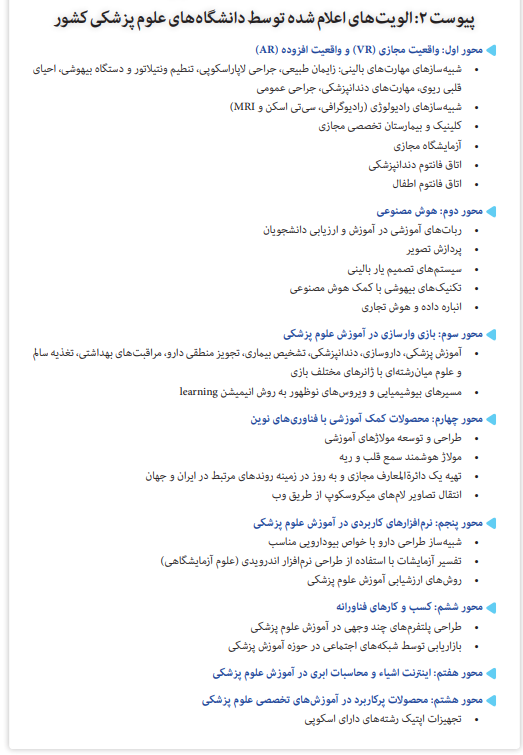 